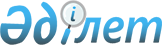 Об утверждении перечня персональных данных, необходимого и достаточного для выполнения осуществляемых задачПриказ Министра внутренних дел Республики Казахстан от 12 августа 2013 года № 493. Зарегистрирован в Министерстве юстиции Республики Казахстан от 27 августа 2013 года № 8649.
      Примечание РЦПИ!

      Порядок введения в действие приказа см. п. 4.
      В соответствии с подпунктом 1) пункта 2 статьи 25 Закона Республики Казахстан от 21 мая 2013 года "О персональных данных и их защите" ПРИКАЗЫВАЮ:
      1. Утвердить прилагаемый перечень персональных данных, необходимый и достаточный для выполнения осуществляемых задач.
      2. Юридическому департаменту Министерства внутренних дел Республики Казахстан обеспечить государственную регистрацию настоящего приказа в Министерстве юстиции Республики Казахстан и его официальное опубликование.
      3. Контроль за исполнением настоящего приказа возложить на заместителя Министра внутренних дел Республики Казахстан генерал-майора финансовой полиции Кененбаева Е.А., Юридический департамент (Пономарев С.В.), Комитет административной полиции (Лепеха И.В.), Комитет дорожной полиции (Кусаинов Е.Б.), Комитет криминальной полиции (Сулейменов Ж.К.), Комитет по борьбе с наркобизнесом (Выборов А.Н.), Департамент кадровой работы (Абдигалиев А.У.), Департамент миграционной полиции (Саинов С.С.), Оперативно-криминалистический департамент (Аманкулов К.К.) и Департамент финансового обеспечения (Исенова Б.Ш.).
      4. Настоящий приказ вводится в действие с 26 ноября 2013 года. Перечень персональных данных, необходимый
и достаточный для выполнения осуществляемых задач
      Сноска. Перечень с изменениями, внесенными приказом Министра внутренних дел РК от 14.01.2021 № 13 (вводится в действие по истечении десяти календарных дней после дня его первого официального опубликования).
					© 2012. РГП на ПХВ «Институт законодательства и правовой информации Республики Казахстан» Министерства юстиции Республики Казахстан
				
Министр
К. КасымовУтвержден
приказом Министра внутренних дел
Республики Казахстан
от 12 августа 2013 года № 493
№ п/п
Наименование персональных данных, необходимый и достаточный для выполнения осуществляемых задач Министерством внутренних дел
1.
Фамилия
2.
Имя
3.
Отчество (при его наличии)
4.
Сведения о смене фамилии, имени, отчества
5.
Транскрипция фамилии и имени
6.
Данные о рождении:

дата рождения;

место рождения
7.
Расовая и национальная принадлежность
8.
Вероисповедание 
9.
Пол
10.
Сведения о семейном положении:

состояние в браке;

данные свидетельства о заключении брака;

данные свидетельства о расторжении брака;

фамилия, имя, отчество супруги(а);

данные документа, удостоверяющего личность супруги(а);

степень родства;

фамилии, имена, отчества и даты рождения других членов семьи, иждивенцев;

наличие детей (в т.ч. усыновленных, находящихся на попечении) и их возраст
11.
Данные о гражданстве:

гражданство (прежнее гражданство);

дата приобретения гражданства Республики Казахстан;

основания приобретения гражданства Республики Казахстан;

дата утраты гражданства Республики Казахстан;

основания утраты гражданства Республики Казахстан;

дата восстановления в гражданстве Республики Казахстан;

основания восстановления в гражданстве Республики Казахстан;
12.
Сведения о номере, серии и дате выдачи трудовой книжки 
13.
Данные о трудовой деятельности на текущее время:

полное указание должности, структурного подразделения, организации ее наименование;

общий и непрерывный стаж работы;

адреса и телефоны, а также реквизиты других организаций с полным наименованием занимаемых ранее в них должностей и времени работы в этих организациях
14.
Сведения об образовании, квалификации и о наличии специальных знаний или специальной подготовки:

дата поступления в учебное заведение (отчисления из учебного заведения);

серия, номер, дата выдачи диплома, свидетельства, аттестата или другого документа об окончании образовательного учреждения;

наименование и местоположение образовательного учреждения;

факультет или отделение, квалификация и специальность по окончании образовательного учреждения;

ученая степень;

ученое звание;

владение иностранными языками 
15.
Сведения о повышении квалификации и переподготовке:

серия, номер, дата выдачи документа о повышении квалификации или о переподготовке;

наименование и местоположение образовательного учреждения;

квалификация и специальность по окончании образовательного учреждения
16.
Адрес места жительства, дата регистрации по месту жительства или по месту временного пребывания (проживания)
17.
Номера контактных телефонов 
18.
Индивидуальный идентификационный номер (ИИН)
19.
Бизнес идентификационный номер (БИН)
20.
Портретное изображение (оцифрованная фотография)
21.
Подпись
22.
Данные документа, удостоверяющего личность:

наименование документа;

номер документа;

дата выдачи документа;

срок действия документа;

орган, выдавший документ
23.
Сведения о причинах недействительности, утраты,

уничтожения документов, удостоверяющих личность
24.
Наличие (отсутствие) заболеваний 
25.
Сведения о временной нетрудоспособности
26.
Наличие (отсутствие) судимости
27.
Привлечение к уголовной ответственности;

привлечение в качестве подозреваемого или обвиняемого в совершении уголовного правонарушения;

передача уголовного дела в суд;

прекращение уголовного дела;
28.
Признание потерпевшим (свидетелем) по уголовному делу;
29.
Сведения о воинском учете военнообязанных лиц и лиц,

подлежащих призыву на военную службу:

серия, номер, дата выдачи (сдачи) военного билета;

наименование органа, выдавшего военный билет;

военно-учетная специальность;

воинское звание;

данные о принятии/снятии с учета;

основания освобождения от воинской службы;
30.
Сведения о заработной плате:

данные по окладу;

надбавкам;

налогам
31.
Адрес проживания за границей 
32.
Сведения о государственных и ведомственных наградах, почетных и специальных званиях, поощрениях;

наименование или название награды, звания или поощрения;

дата и вид нормативного акта о награждении или дата поощрения
33.
Сведения о социальных льготах и о социальном статусе (серия, номер, дата выдачи, наименование органа, выдавшего документ, являющимся основанием для предоставления льгот и статуса)
34.
Электронный адрес, сайт в Интернет-ресурсах
35.
Данные с пенсионного фонда и поступления на лицевой счет
36.
Сведения об имуществе (имущественном положении):

автотранспорт (марка, место регистрации);

адреса размещения;

способ и основание получения объектов недвижимости
37.
Водительское удостоверение
38.
Доверенность 
39.
Платежные поручения
40.
Наличие банковских кредитов и контакты по ним
41.
Наличие банковского счета
42.
Информация подтверждающая платежеспособность иностранца в период пребывания в Республике Казахстан;
43.
Материалы аттестаций, служебных расследований 
44.
Содержание и реквизиты служебного контракта, гражданско-правового договора
45.
Сведения, указанные в оригиналах и копиях распоряжений по личному

составу и материалах к ним
46.
Информация о лицах, имеющих право на получение алиментов
47.
Дата, время водворения задержанного, арестованного 
48.
Сведения, о нахождении лица в розыске или на учете,как лица подозреваемого в совершении уголовного правонарушения
49.
Окончание срока отбывания наказания
50.
Сведения об административных правонарушениях
51.
Номер регистрации и дата постановки и снятия с учетов органов внутренних дел
52.
Данные о доставлении на о свидетельствование:

дата доставления;

результаты освидетельствования;

сведения о постановке на учет в наркологическом диспансере
53.
Номер, дата выдачи, срок действия и область действия разрешения на привлечение иностранной рабочей силы, либо осуществления трудовой деятельности, наименование органа выдавшего данное разрешение
54.
Сведения о пересечении лицом государственной границы
55.
Сведения о нахождении лица за пределами государства
56.
Сведения о приглашенных иностранцах или лиц без гражданства для временного или постоянного проживания 
57.
Сведения о разрешении (отказе) на въезд для временного или постоянного проживания
58.
Визы выданные (продленные) 
59.
Исключена приказом Министра внутренних дел РК от 14.01.2021 № 13 (вводится в действие по истечении десяти календарных дней после дня его первого официального опубликования).
60.
Дата (число, месяц, год) и основание оформления (отказ в оформлении) документов на выезд из Республики Казахстан на постоянное место жительство
61.
Дата (число, месяц, год) и основание оформления разрешения на постоянное проживание в Республике Казахстан, либо отказа в выдаче разрешения
62.
Дата (число, месяц, год) и основание признания лицом без гражданства
63.
Дата (число, месяц, год) и основание присвоения (продления, прекращения), либо отказа в присвоении (продлении) статуса беженца
64.
Дата (число, месяц, год) и основание присвоения (прекращения) статуса кандаса 
65.
Информация о принятии решения о выдворении
66.
Информация о наличии неисполненных обязательств, возложенных судом
67.
Сведения, о передвижении лица по территории республики железнодорожным, воздушным и автомобильным общественным транспортом 
68.
Информация о привлечении в качестве ответчика в гражданском судопроизводстве 
69.
Документы, подтверждающие задержку или отмену рейса, отправления поезда или иного транспортного средства
70.
Дата и номер документа об уплате государственной пошлины
71.
Номер разрешения на хранение, хранение и ношения гражданского оружия
72.
Номер ствола, ствольной коробки, затвора, механизма оружия
73.
Биллинговые сведения и сведения о предоставляемых абоненту Интернет услугах
74.
Адреса абонента в сети передачи данных и адреса обращения к Интернет-ресурсам в сети передачи данных 
75.
Идентификаторы Интернет-ресурса абонента
76.
Протоколы сети передачи данных по каждой предоставляемой услуге доступа в сеть Интернет абоненту включая: дату и время регистрации абонента в сети с учетом временных поясов
77.
Динамический или статистический IP-адрес, выделенный для Интернет-сессии абонента
78.
Объем переданной и принятой информации в течении Интернет-сессии абонента
79.
Точка выхода абонентом в сеть
80.
Номер телефона с которого был осуществлен выход абонента в сеть
81.
Сведения, содержащие персональные данные в телефонных переговорах, произведенных со стационарного и мобильного телефонов запрашиваемого лица
82.
Период времени, в течение которого предоставлялась абоненту каждая из Интернет-услуг и услуг связи
83.
Использованный пользователем вид связи, адреса переданного или полученного электронного сообщения, адреса электронной почты почтового сообщения 
84.
Дата и время начала и окончания изменений данных на Интернет-ресурсе с учетом временных поясов, а так же IP-адрес, с которого происходило изменение 
85.
Дата и причина смерти
86.
Сведения, которые характеризуют качественно и количественно физиологические и биологические особенности человека и на основе которых можно установить его личность: дактилоскопические; фотоизображение и видеозапись; голос и речь; ДНК; запах; группа крови (и пр.).